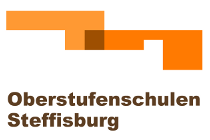 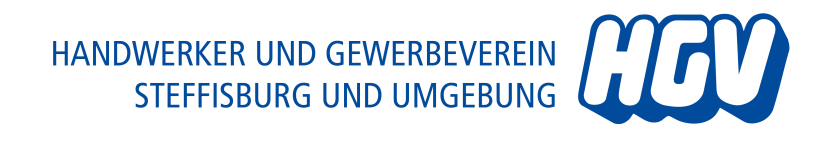 Berufserkundungstag 2020Werte HGV Steffisburg – Mitglieder
Werte Steffisburger Lehrlingsausbildner Trotz der neu eingeführten Freiwilligkeit für die Teilnahme am Berufserkundungstag nahmen 175 Jugendliche die Gelegenheit wahr, ein Berufsfeld nähre kennen zu lernen. Das entspricht einer ca. 90%-igen Teilnahme. Diese Massnahme wurde von den teilnehmenden Firmen sowie von der Schule sehr positiv bewertet und wird sicher beibehalten. Ein Änderungswunsch kam von den 7.-Klass-Lehrerinnen und -Lehrern. Da das neue Schuljahr jeweils Mitte August beginnt, kennen sie ihre neuen Klassen im September erst wenige Wochen und sind im Berufsvorbereitungsunterricht noch nicht so weit. Deshalb haben sie gewünscht, den Termin nach hinten zu schieben. In Absprache mit der Schulleitung haben wir nun den Dienstag, 3. November 2020 als Ausführungstag bestimmt. Die Freiwilligkeit wir beibehalten. Die Jugendlichen können grundsätzlich entscheiden, ob sie beim Berufserkundungstag mitmachen oder den Tag normal in der Schule verbringen wollen. Im Weiteren werden wird uns bemühen, möglichst viele Berufsfelder anbieten zu können, und weitere Firmen ermutigen, mitzumachen. Beibehalten wird die Möglichkeit, die vorgegebenen Blockzeiten je nach Bedarf zu verkürzen resp. zu verlängern. 
Der grosse Wunsch der Schülerinnen und Schüler ist zu erfahren, was der besuchte Beruf im normalen Alltag machtwas es für Kompetenzen/ Stärken/ Voraussetzungen braucht, um die Lehre bestehen zu könnenwas die allgemeinen Rahmenbedingungen und Schwerpunkte der Lehre sindwas für Perspektiven der besuchte Beruf bietetIm optimalen Fall können die Schülerinnen und Schüler etwas selber machen/ produzieren/ mithelfen, was dem Lehrlingsalltag entspricht. Oder sie schauen einem Experten/ Lehrling über die Schulter. Mit diesen Verbesserungen möchten wir auf diese Ziele hinarbeiten:Die Besetzung der Lehrstellen in der Gemeinde SteffisburgDie Förderung der Berufslehre im AllgemeinenWerbung für das duale Bildungssystem (Betrieb + Berufsschule)
 „Kein Abschluss ohne Anschluss“Wir hoffen, Sie mit den obigen Ausführungen motiviert zu haben, am nächsten Berufserkundungstag vom Dienstag, 03. November 2020 teilzunehmen! Weitere Informationen gibt Ihnen gerne Barbara Kohler vom HGV Steffisburg: barbara.kohler@makolaser.ch, 079 502 43 61. Anmeldung Berufserkundungstag 2020	Dienstag 03. November 2020Normale Blockzeiten:Morgen 9.30 – 11.30		Nachmittag 14.00 – 16.00		OKAlternative Blockzeiten:Morgen ____________________ __Nachmittag _____________________________Anzahl Plätze pro Block:____________________________________________________Bezeichnung Lehrberuf:__________________________________________________Firma:________________________________________________________________Ansprechperson:_______________________________________________________Adresse:______________________________________________________________Mail:____________________________________________(weitere Kommunikation erfolgt per Mail)Telefon:______________________________________________________________Genauer Treffpunkt:_____________________________________________________________________________________________________________________________________________________________________________________Veloabstellplatz:_____________________________________________________________________Mitzubringen sind:__________________________________________________________________________________________________________________________________________________________________________________________Bemerkungen:____________________________________________________________________________________________________________________________________________________________________________________________________________________________________________________________________________________________________________________________Anmeldung bis 15. August 2020 anbarbara.kohler@makolaser.ch, Barbara Kohler, Gummweg 79g, 3612 Steffisburg, 079/502 43 61